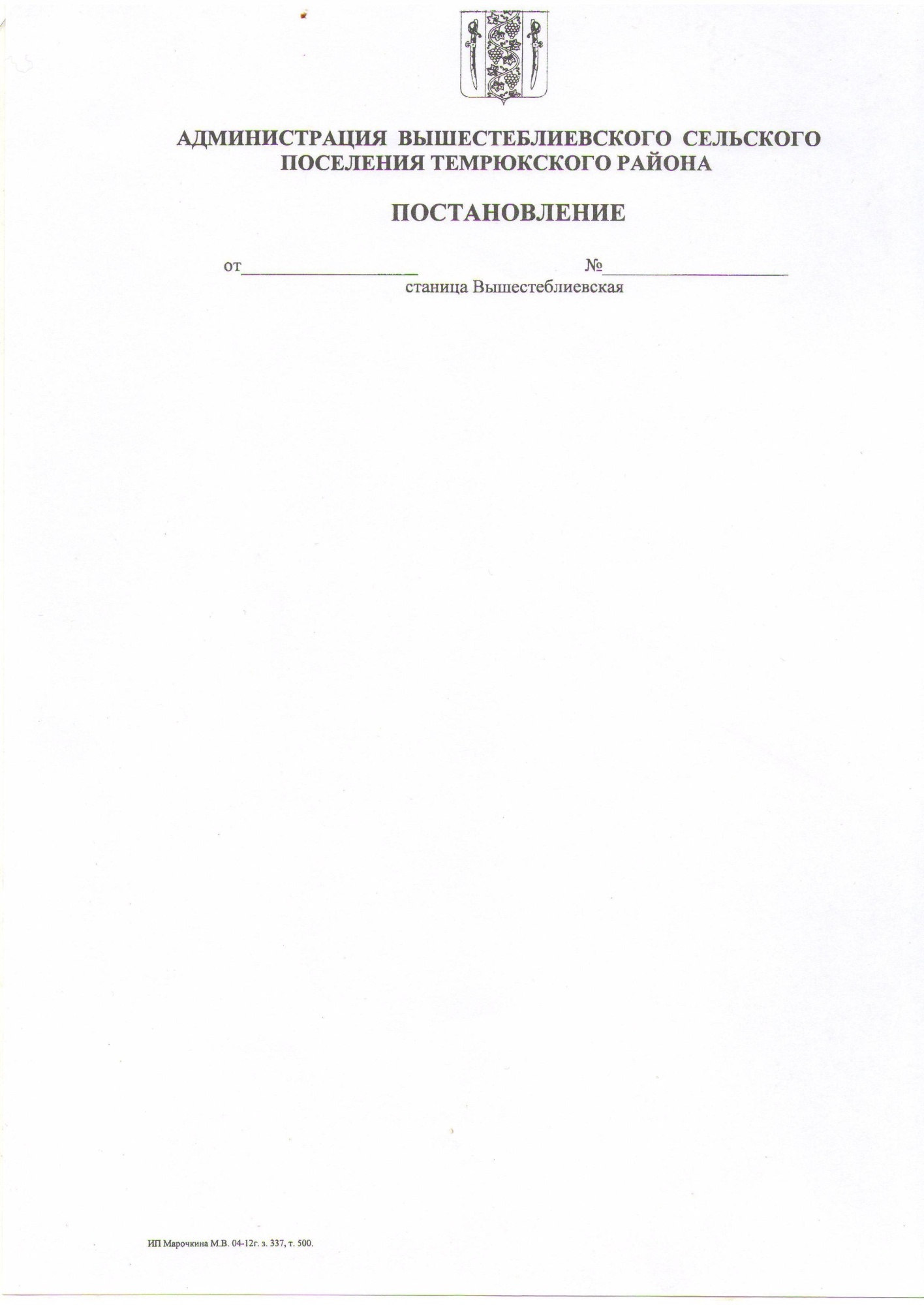 СОВЕТ ВЫШЕСТЕБЛИЕВСКОГО СЕЛЬСКОГО ПОСЕЛЕНИЯТЕМРЮКСКОГО РАЙОНА                                                   РЕШЕНИЕ  № 94 ХХХI  сессия                                                                                                 III созыва21.12.2015 г.                                                                   станица ВышестеблиевскаяОб утверждении   калькуляций  на работы, выполняемые муниципальным                     унитарным предприятием «ЖКХ-Комфорт»  Вышестеблиевского сельского поселения Темрюкского  района  Краснодарского края          В    целях     совершенствования   системы    оплаты   услуг,  ведения единой  политики  формирования  цен   на     работы и  услуги, выполняемые муниципальным предприятием, в соответствии  с    пунктом 4 статьи  10 Устава Вышестеблиевского сельского поселения Темрюкского района,   Совет Вышестеблиевского  сельского   поселения  Темрюкского  района   РЕШИЛ:         1. Утвердить  калькуляции на выполняемые МУП «ЖКХ-Комфорт»     работы   для   предприятий   и предпринимателей:            -  вывоз   производственных  отходов (отходы, подобные коммунальным)  с предприятий  (в т.ч. торговых)  – за 1м3    -  319,28 рублей;           -  вывоз жидких бытовых отходов с предприятий – за 1 м3  -  325 рублей.         2.  Решение  VIII  сессии  Совета   Вышестеблиевского   сельского  поселения   Темрюкского района   III созыва  от   22 декабря  2014 года  № 23    «Об утверждении калькуляций на работы, выполняемые  муниципальным унитарным предприятием «ЖКХ-Комфорт»  Вышестеблиевского сельского поселения Темрюкского  района  Краснодарского края» считать утратившим силу.          3. Опубликовать настоящее решение на официальном сайте администрации Вышестеблиевского сельского поселения Темрюкского района .         4.  Контроль  за   выполнением  настоящего  решения  возложить  на       заместителя  главы   Вышестеблиевского  сельского  поселения  Темрюкского района  Н.Д.Шевченко    и  постоянную    комиссию    по    вопросам   жилищно-коммунального хозяйства, промышленности, строительства, транспорта, связи, бытового и торгового обслуживания (Топчи).          5. Решение вступает  в  силу  с 01 января 2016 года.Проект внесен:Глава Вышестеблиевского сельского поселенияТемрюкского района                                                                     П.К.ХаджидиПроект подготовлен:Экономистоммуниципального унитарного предприятия «ЖКХ-Комфорт»                                                    Н.В. МусиенкоПроект согласован:Заместитель главыВышестеблиевскогосельского поселенияТемрюкского района                                                                      Н.Д. ШевченкоГлава Вышестеблиевского сельского поселения Темрюкского района________________ П.К. Хаджиди21 декабря  2015 года Председатель Совета Вышестеблиевского сельского поселения Темрюкского района _____________ И.И. Пелипенко21 декабря  2015 года 